MANUAL DO CALOUROMEDICINA FACERESÉ com grande satisfação que o Centro Acadêmico Dra. Patricia Cury (C.A.D.P.C.) da Faculdade de Medicina FACERES de São José do Rio Preto – SP parabeniza-o pela aprovação no vestibular e dá as boas vindas ao curso de medicina! O QUE É UM CENTRO ACADÊMICO?Um Centro Acadêmico (CA) é uma entidade que representa todos os estudantes de um curso. E para representar, ele deve manter com seus estudantes um canal direto e permanente de contato, realizando as discussões, debates, palestras e reuniões de forma democrática e aberta a todos que quiserem participar. O CA também deve buscar formas de incentivar a participação daqueles que não participam, trazendo-os para as suas atividades e construção.
           Dentre as funções básicas do CA está principalmente garantir o contato dos estudantes do curso com os órgãos de representação geral. Discutir soluções para os problemas do curso (como falta de professores, mudanças curriculares, matérias mal planejadas), garantir que haja representação dos estudantes nos órgãos colegiados e departamentos, fazer a recepção de calouros, organizar confraternizações e fiscalizar a faculdade também são importantes funções de um CA.MEMBROS C.A.D.P.C. 3ª GestãoOs membros de uma diretoria são:PresidenteVice-PresidenteTesoureiraSecretária GeralSegunda SecretáriaDiretora de Ligas AcadêmicasCoordenador de atividades cientificas das Ligas AcadêmicasDiretor fiscal e das atividades das Ligas AcadêmicasSecretaria geral das Ligas AcadêmicasDiretora de relações PúblicasDiretor de MarketingDiretora de Representação EstudantilCadpc Med Faceres                           cadpc2013@hotmail.com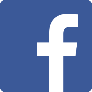 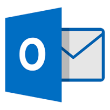 Estamos sempre à disposição!TELEFONES ÚTEISFARMÁCIASFarmácia CentralR. Bernardino de Campos, 3568(17) 2139-7999Atendimento 24 horasFarmácia NoturnaRua Siqueira Campos, 3120(17) 3232-7744Drogaria OnofreR. Bernardino de Campos, 37304007-2526Atendimento 24 horasFarmácia Unimed São José do Rio PretoAv. Bady Bassitt, 4870(17) 3202-110007:30–22:00Drogão SuperAv. Brg. Faria Lima, 6084(17) 3304-9711Droga RaiaAv. Bady Bassitt, 4460(17) 3212-9061Abre às 07:00HOTÉISHotel IbisEndereço: Av. Arthur Nonato, 4193 17) 3216-9400Arco Hotel Rio PretoAv. Arthur Nonato, 6147(17) 3305-3014Ipê Center HotelAv. Francisco das Chagas Oliveira, 117 17) 3303-4545Faria Lima Flat ServiceAv. Brg. Faria Lima, 5045 (17) 3201-1540Quality Hotel Saint PaulAv. José Munia, 5200 (17) 3216-9000Hotel Globo RioR. Bernardino de Campos, 4332 (17) 3233-8911SUPERMERCADOSProença Supermercados - Loja 8Endereço: Av. Anísio Haddad, 6889 (17) 3201-1500Super Muffato HipermercadoAv. Presidente JK de Oliveira, 800 (17) 3520-0030Walmart  Salvo no seu mapaVer no mapaAv. José Munia, 4501 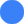 (17) 2137-3501Carrefour Hipermercado Salvo no seu mapaVer no mapaLocalizado no  Riopreto Shopping Center(17) 3227-1335SHOPPINGSRiopreto Shopping CenterSalvo no seu mapaVer no mapaAv. Brg. Faria Lima, 6363 (17) 3216-9844Plaza Avenida Shopping Salvo no seu mapaVer no mapaAv. José Munia, 4775 (17) 3355-0200Iguatemi São José do Rio PretoSalvo no seu mapaVer no mapaAv. Pres. Juscelino K. de Oliveira, 5000 (17) 3228-0000IMOBILIÁRIASImobiliária GurupiAv. Silvio Dela Roveri, 597(17) 3225-2633Rio Preto Soluções ImobiliáriaNenhum comentárioRio Preto Soluções ImobiliáriaAv. Miguel Damha, 1188(17) 3012-3200Imobiliária MagnumR. Benjamin Constant, 3362(17) 4009-5800Nadruz Assessoria ImobiliáriaR. Cap. Delmiro Ávila, 280(17) 3211-4699Imobiliária Tebar S/S LtdaR. Rubião Júnior, 2493(17) 3234-1020Imobiliária Figueiredo4,0(8)Imobiliária FigueiredoAv. Constituição, 1530(17) 3355-2021Imobiliária Gurupi3,9(9)Imobiliária GurupiRua Seminário, 1970(17) 3214-7000Imobiliárias e Imóveis em Rio PretoUm comentárioVILLA RIO PRETO IMÓVEISUm comentárioVILLA RIO PRETO IMÓVEISR. Siqueira Campos, 3524(17) 3353-9997Imobiliária RedentoraNenhum comentárioImobiliária RedentoraAv. Nadima Damha, 2245(17) 2139-1050Imobiliária Santa RosaUm comentárioImobiliária Santa RosaRua Doutor Coutinho Cavalcanti, 1680(17) 3224-9432Imoteto Imobiliária2 comentáriosImoteto ImobiliáriaR. Independência, 3582(17) 3214-5999Tessari ImóveisNenhum comentárioTessari ImóveisAv. Bady Bassitt, 3530(17) 3223-5959(5)Compacto ImobiliáriaRua Rahme Trad Bechara Hage, 2061(17) 3234-7177JG Consultoria ImobiliáriaNenhum comentárioJG Consultoria ImobiliáriaR. Cap. José Maria, 788(17) 3021-4363Procedência Imóveis - São José do Rio PretoUm comentárioTugão ImóveisNenhum comentárioTugão ImóveisRua Marechal Deodoro da Fonseca, 3919(17) 3353-4050Locall ImóveisRua Jaci, 3310(17) 3355-1090HOSPITAISAusta HospitalAv. Murchid Homsi, 1385(17) 3221-3000Atendimento 24 horasHospital de BaseAv. Brg. Faria Lima, 5544(17) 3201-5000Sociedade Portuguesa de BeneficênciaRua Luíz Vaz de Camões, 3150(17) 2139-1800HCMAv. Jamil Feres Kfouri, 60(17) 3201-5000Atendimento 24 horasHospital Santa HelenaR. Voluntários de São Paulo, 3637(17) 3211-8500Atendimento 24 horasHospital Dr. Adolfo Bezerra de MenezesR. Maj. João Batista França, 298(17) 4009-7777Hospital do Olho Rio PretoAv. José Munia, 4500(17) 3201-1000Instituto de Moléstias CardiovascularesR. Castelo d'Água, 3030(17) 3203-4000Pronto Atendimento UNIMEDAv. Bady Bassitt, 3877(17) 3202-1110Atendimento 24 horasSanta Casa de MisericórdiaR. Fritz Jacobs, 1028(17) 2139-9200Atendimento 24 horasHospital IELARRua Presciliano Pinto, 1811(17) 2139-1200Atendimento 24 horasACADEMIASOficial AcademiaAv. Anísio Haddad, 7045 (17) 3226-4326*possui convênio com a faculdadeAcademia HeatRua Adib Buchala, 580 (17) 3305-1797Academia da ArespR. Tupi, 1301 (17) 3227-6110*local onde ocorrem alguns treinos de equipes esportivas da atlética da faculdadeAcademia Team Nogueira Av. Pres. Juscelino K. de Oliveira, 3761 (17) 3226-3256Brasil Fitness AcademiaR. Generosa Bastos, 2900 (17) 3222-3116RESTAURANTESRestaurante Via GrillAv. Francisco das Chagas Oliveira, 333 (17) 3216-2091Restaurante BR Fitness deliveryAv. Francisco das Chagas Oliveira, 348 (17) 3363-4060Cantina Ceres (Restaurante da Faceres)Av. Anísio Haddad, 6751 (17) 3201-8200Casa de PortugalRua Antônio de Godoy, 3054 (17) 3301-0471Melting Burgers (o food truck fica próximo, mas há a hamburgueria também)Av. José Munia, aproximadamente número 5459 (17) 3305-6567Mexicano BrasilAvenida Presidente Juscelino Kubitscheck de Oliveira, 1390 - Jardim Tarraf II, São José do Rio Preto - SP, 15092-415 – Tel.: (17) 3364-3520TÁXISTaxi 24h – Cleiton(17) 3012-2443(17) 991553277Marcelo Taxi (17) 99236-0184Lorival Taxi (17) 99726-9750(17) 99154-5040Táxi Rio Preto ShoppingAv. Brigadeiro Faria Lima, 6363(17) 3237-2011ÁGUA E GÁSVado Gás e Água MineralAv. Brasilusa, 1094(17) 3226-6599São Judas Água e GásAv. Maj. Leo Lerro, 1690(17) 3238-3423RODOVIÁRIARodoviária de São José do Rio PretoAv. Alberto Andaló, 3764(17) 3233-8683